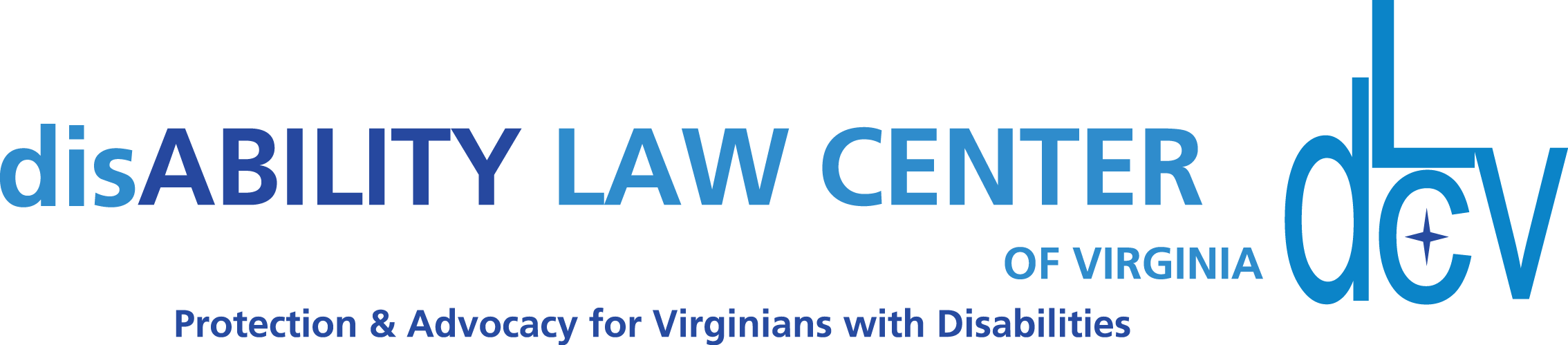 1512 Willow Lawn Dr. Ste. 100, Richmond, VA 23230 			         T:800-552-3962 www.dLCV.org								         F:804-662-7431Darrel Tillar Mason “Excellence in Advocacy” Award Nomination FormE-mail this form or this information in a document to specialevents@dlcv.org by May 31, 2022.Name of Nominee: Phone:  		Email: Current employment or volunteer activity:  
Time frame of nominee’s advocacy efforts: Description of nominee’s accomplishments – What is it that makes this nominee special? What has this person done to promote inclusion of people with disabilities in the arts?  See the attached qualifications description. Use additional pages if needed, but please limit your entire submission to five pages.Explanation of context in which accomplishments occurred (e.g. job, volunteer, elected official): Other supportive information (e.g. resume, C.V., letters of support, newspaper article, image, program) can be submitted along with this form, but please limit the total submission to five pages. If your nominee is selected, are you able to attend our Midsummer Night’s Gala on Friday, June 18, at the Glen Allen Cultural Arts Center?	    YES          NO
 Your Name (Nominator): Your Phone:  	Your Email: Your Connection to Nominee: Your Signature (electronic is fine):_________________________ Date: 